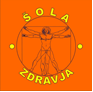 Vsem vodjem skupin Društva Šola zdravja															                           Domžale, 28.5.2020Zadeva: Delni zbor članov Društva Šola zdravja v letu 2020Pozdravljene članice in člani Društva Šola zdravja,zaradi epidemije Covid-19 smo v Društvu Šola zdravja letos prisiljeni izvesti zbor članov na nekoliko drugačen način, in sicer kot delne zbore članov Društva Šola zdravja v vseh 211 skupinah Šola zdravja širom po naši lepi Sloveniji.Smo velika »oranžna« druščina, ki šteje že 4.635 članov in upravičeno smo lahko ponosni na naše skupno 11 letno delovanje, saj nam niti corana virus ni mogel do živega. Vsi oranževci smo premagali corona krizo, ki v naših vrstah ni zahtevala svojih žrtev. Skupaj spet telovadimo, se družimo, pijemo kavice, smo zmagovalci in se imamo lepo.Vas vodje skupin, ki delujete kot prostovoljci, prosimo za pomoč pri izpeljavi delnih zborov članov Društva Šola zdravja, kajti skupina je osnovna celica našega delovanja. V prilogi vam pošiljamo gradivo za izvedbo delnega občnega zbora:Listo prisotnosti članov vaše skupine Šola zdravja v dveh izvodih (eden za našo in eden za vašo evidenco).Zapisnik delnega zbora članov Šola zdravja za skupino ŠZ.Predlog UO za volitve v organe društva za mandatno obdobje 2020 do 2024.Prazno ovojnico s plačano poštnino.Vzorec položnice za plačilo članarine skupine za leto 2020 (sklep UO je, da se članarina članov Društva Šola zdravja poravna do 30.6.2020).Lepo prosimo, da delne občne zbore izvedete v vaši skupini najpozneje do 30.6.2020 in nam VRNETE, v priloženi prazni ovojnici s plačano poštnino:podpisano listo prisotnosti članov vaše skupine in zapisnik delnega zbora članov Šole zdravja za vašo skupino. Celotno gradivo za izvedbo občnega zbora Društva Šola zdravja vam je bilo že poslano konec februarja 2020 in je dostopno tudi na naši spletni strani društva. Zaradi Corona virusa smo prilagodili kriznim razmeram le finančni plan društva, in sicer smo zmanjšali tako prihodke kot odhodke, ker določene aktivnosti zaradi omejitve gibanja in člani  združevanja ne bo možno izvesti. V kolikor želite, vam gradivo občnega zbora lahko ponovno pošljemo v tiskani obliki. Kljub temu pa v letu 2020 načrtujemo, da pridemo k vam, in organiziramo srečanja v obliki regijskih posvetov. Z regijskimi posveti bomo začeli 5. junija 2020.Upravni odbor je pooblastil člane UO, NO in predsednico društva, da letošnjim nagrajencem podelijo priznanja in nagrade Društva Šola zdravja za leto 2019 in Nagrade za »akcijo 0,5% dohodnine« v skupini ali na regijskih srečanjih. Vsem nagrajencem iskreno čestitamo! Hvala za vaše razumevanje in pomoč pri izvedbi delnega zbora Društva Šola zdravja v letu 2020 za vašo skupino Šola zdravja.Lep pozdrav in topel objem vsem članicam in članom.                      Zdenka Katkičpredsednica društva s sodelavkami       ter člani UO in NO Društva Šola zdravja